ФОТООТЧЕТ НЕДЕЛИ «НАШИ ДОБРЫЕ ДЕЛА (ДРУЖБА, ПОМОЩЬ, ЗАБОТА, ВНИМАНИЕ)» В ГРУППЕ «СОЛНЫШКО»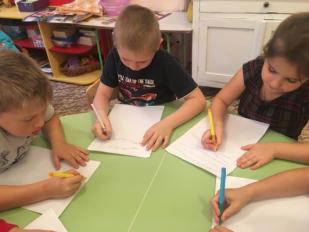 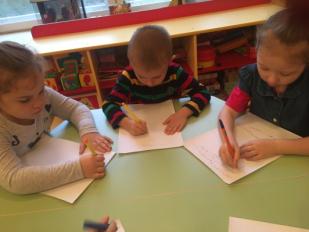 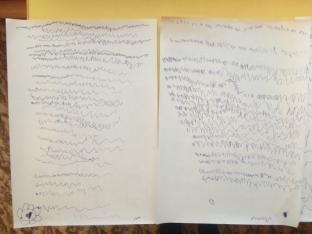 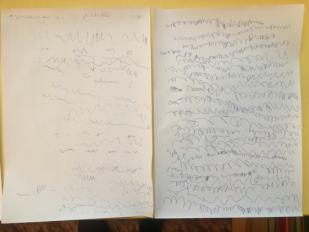 Упражнение «Нарисуй письмо другу»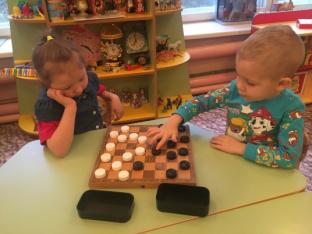 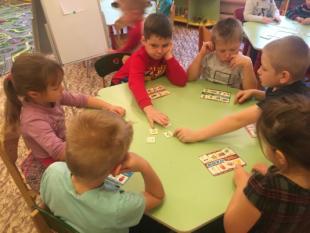 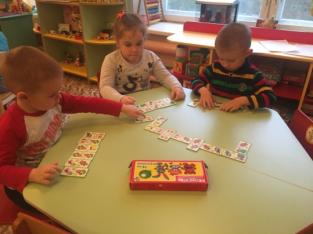 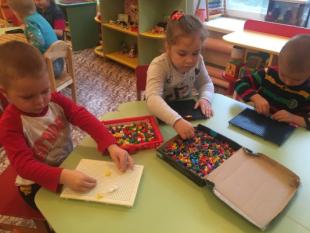 Игротека «Играю вместе с другом»: игры в шашки, домино, лото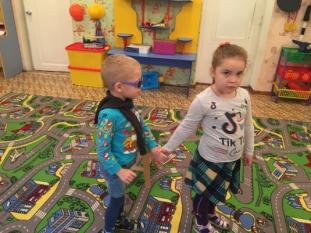 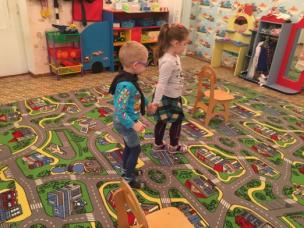 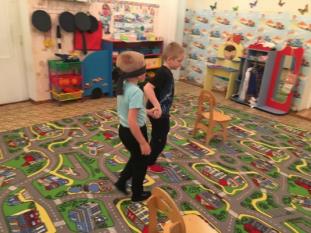 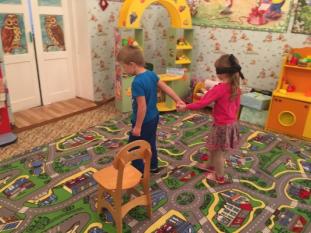 Подвижная игра «Слепой и поводырь»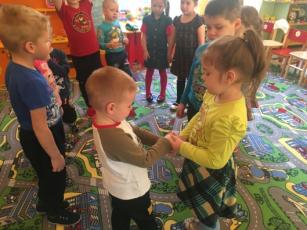 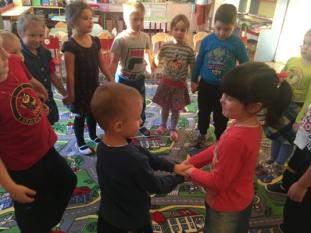 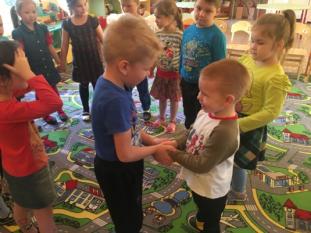 Ритуал «Эстафета дружбы»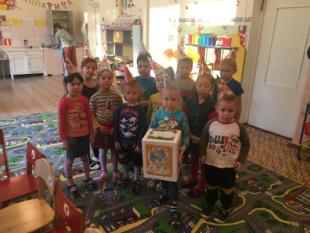 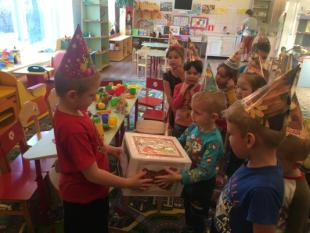 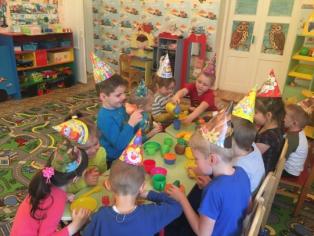 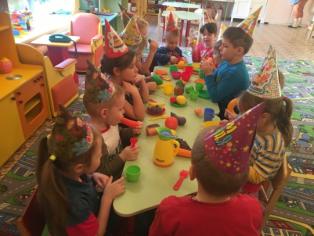 Сюжетно-ролевая игра «У друга на Дне рождении»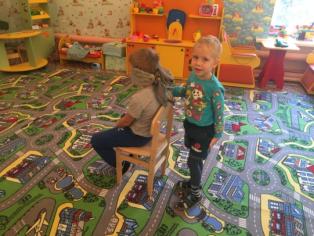 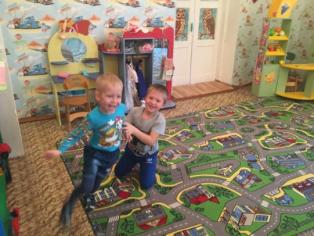 Русская народная игра «Узнай и догони»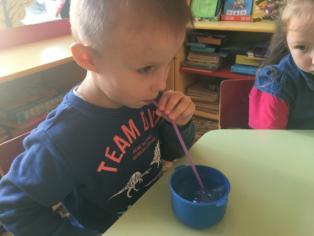 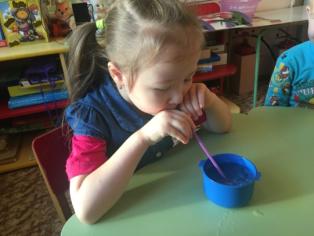 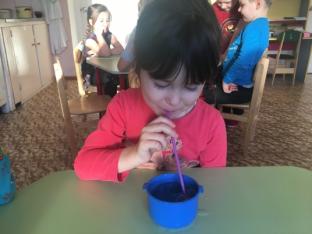 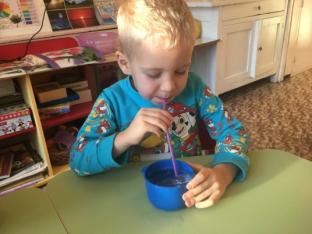 Дыхательное упражнение «Суп кипит»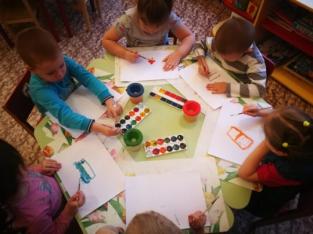 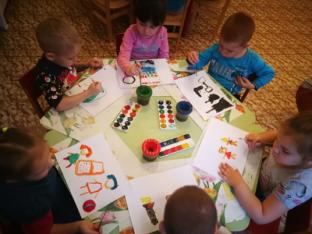 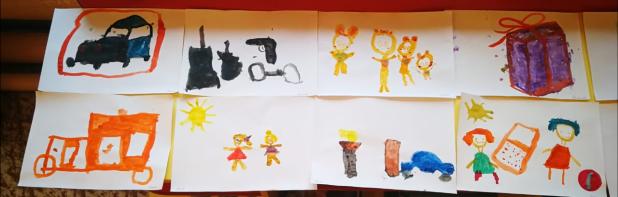 Рисование «Подарок другу»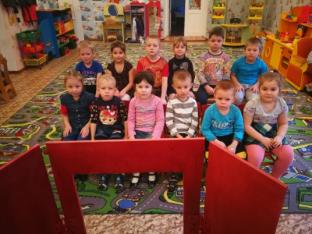 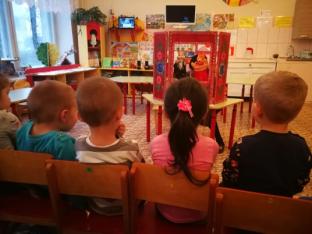 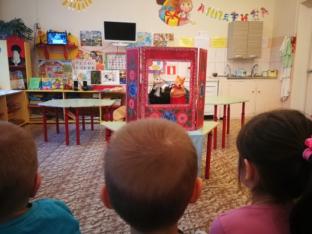 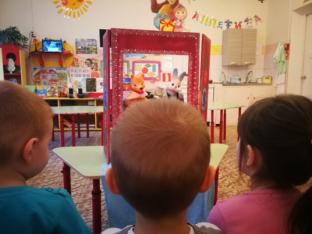 Театрализованное развлечение просмотр спектакля кукольного театра по сказке «Лиса и Заяц»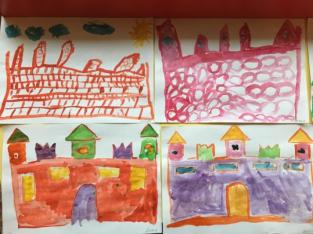 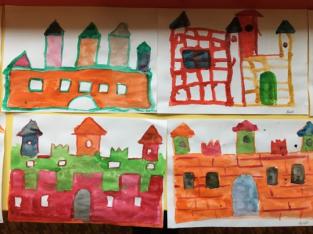 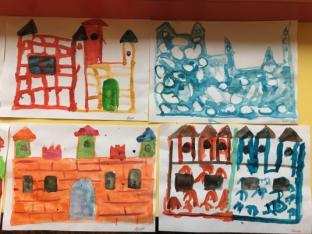 Рисование «Сказочный замок – терем для друга»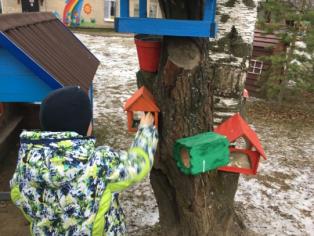 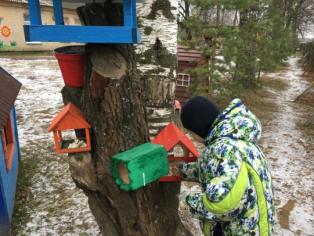 Трудовое поручение: покормить зимующих птиц